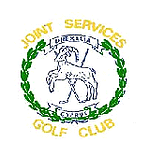 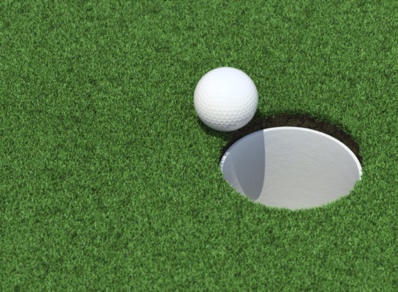 Ralph Cantrell – Club CaptainDear Members,
Welcome to the new season. I thought I should put pen to paper before the 1st ball left the tee box. In this edition of the Rambles, I will be including a number of issues. including: World Handicapping System (WHS), Safety, Rules, Etiquette, Awareness. WHS - How do I reduce my handicap? Many of us wish to reduce our handicap and do not understand why, after an under par round, our handicap remains the same! It is because the WHS takes into account your best 8 from the last 20 scores. So, it could be volatile, up or down, ONCE the system has sufficient data.
All Members are encouraged to submit Extra Day Scores (EDS) which can be from 9 consecutive holes, i.e. 1-9 or 10-18. Therefore this can be achieved during our social golf during the week. You need to submit the card before 2359 on the day, signed by yourself and a playing partner with both CGF numbers. The 2nd 9, if necessary, will be added by the ‘system’. YOU can submit the card by registering on the CGF website under the ‘My CGF’ tab.
Rules - (Fair play)
Many of us play social golf, often ignoring the Rules of Golf which may seem trivial BUT IF done in a formal competition, you will be rightly penalised.
Examples of this: Improving your lie - Clearing behind the ball using a club, foot or hand!! Loose impediments MAY be moved individually. IF during this action, the ball moves, you should be honest and call a penalty on yourself. Golf is a game of personal integrity. Preferred Lie - You should ALWAYS mark your ball before lifting it. The length of movement is a standard Grip length. Scoring - As we get older, we sometimes inadvertently miss a shot when counting. It might be having not counted the ‘gimme’ or, a duffed chip. Don’t be embarrassed/outraged if corrected. Time to search - Remember that you are only permitted 3 minutes to search for a ’lost’ ball. IF in doubt, play a provisional. Etiquette - Keep play moving. IF you are looking for a lost ball, call any following group through. Be aware that 15,16,18 are Call holes and you should call the following group down, acting as ball spotters. Those on the tee should not play until the spotters have indicated their readiness. Awareness - Should you go forward of any player, be aware of their intended line of shot AND watch the shot from a safe position. Two players this season were struck and injured by wayward shots. Buggies should not go ahead of the main group. I encourage ALL Members to invest in insurance cover (€41 from Atlantic via the Club Manager). Whilst there may be some limitations, the personal liability is valuable. Vandalism - You may have noticed evidence of vandalism around the Club, e.g. broken window/plant pots, fire extinguishers discharged/relocated, buggies moved. IF you witness any irregular damage/activity, please report it. It only remains for me to thank all the Committee Members and the Ground staff who give of their time and effort in support of me and the Club. I look forward to yet another successful season. Good luck to the Inter Club team for the final 19/20 season match. We lead going to the last match at Epi in Oct. Ralph Cantrell, Club Captain Odds: A reminder that Membership/Insurance fees are due imminently. Passes are valid until 30 Nov and will be renewed/distributed on masse once Roy submits the ‘paid’ Members’ list to the Pass Office.
YOU do not need to go to the Pass Office, passes will be distributed by either Roy or myself. Diary Dates: Sep - 26 Captains Drive in. Oct: 3 SSAFA Charity event, Epi; 4 CGF Members Day Elea; 10 CGF Members Day SV; 11 Mixed Stableford; 17 Gents Inter Club Rd 4 Epi; 18 Mixed Medal; 20 Past Members Memorial Trophy; 25 President/Chairman’s Putter; 31 Ladies Cardelz Open.  